COMMONWEALTH OF VIRGINIA VIRGINIA DEPARTMENT OF ENERGY MINED LAND REPURPOSING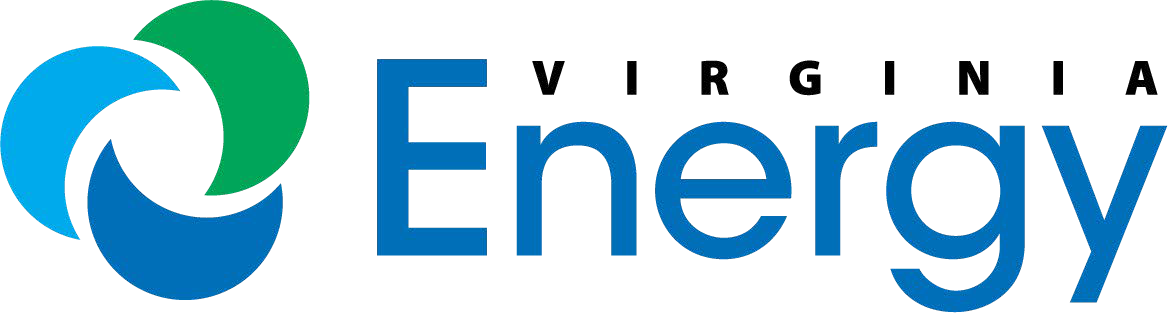 3405 MOUNTAIN EMPIRE ROAD; BIG STONE GAP, VA 24219 TELEPHONE: (276) 523-8100SEDIMENT BASIN DESIGN DATA SHEET1 (0.125 X disturbed area in acres) 2 (0.075 X disturbed area in acres) 3 Base to top of riser5 Top of Embankment Elevation = Emergency Spillway Elevation + Hp + Freeboard (1 ft. minimum)COMPANYApplication/Permit No.BASIN NO.NPDES No.LatitudeLatitudeLongitudeGENERAL INFORMATIONGENERAL INFORMATIONGENERAL INFORMATIONGENERAL INFORMATIONGENERAL INFORMATIONGENERAL INFORMATIONGENERAL INFORMATIONGENERAL INFORMATIONGENERAL INFORMATIONGENERAL INFORMATIONGENERAL INFORMATIONHazard ClassificationHazard ClassificationHazard ClassificationHazard ClassificationTotal Drainage Area ( acres)Total Drainage Area ( acres)Total Drainage Area ( acres)Total Drainage Area ( acres)Design Flow (cfs)Design Flow (cfs)Design Flow (cfs)Design Flow (cfs)Total Disturbed Drainage Area (acres)Total Disturbed Drainage Area (acres)Total Disturbed Drainage Area (acres)Total Disturbed Drainage Area (acres)Design Storm Event (year/hour)Design Storm Event (year/hour)Design Storm Event (year/hour)Design Storm Event (year/hour)Total Disturbed Area to be Treated by Basin (acres)Total Disturbed Area to be Treated by Basin (acres)Total Disturbed Area to be Treated by Basin (acres)Total Disturbed Area to be Treated by Basin (acres)Required Basin Volume1 (ac-ft)Required Basin Volume1 (ac-ft)Required Basin Volume1 (ac-ft)Required Basin Volume1 (ac-ft)Required Sediment Volume 2 (ac-ft)Required Sediment Volume 2 (ac-ft)Required Sediment Volume 2 (ac-ft)Required Sediment Volume 2 (ac-ft)Basin Volume Provided (ac-ft)Basin Volume Provided (ac-ft)Basin Volume Provided (ac-ft)Basin Volume Provided (ac-ft)Sediment Volume Provided (ac-ft)Sediment Volume Provided (ac-ft)Sediment Volume Provided (ac-ft)Sediment Volume Provided (ac-ft)BASIN GEOMETRYBASIN GEOMETRYBASIN GEOMETRYBASIN GEOMETRYBASIN GEOMETRYBASIN GEOMETRYBottomSediment Volume ProvidedBasin Volume ProvidedEmergency SpillwayTopElevation (ft.)Area (ft )PRINCIPAL SPILLWAY (if applicable)PRINCIPAL SPILLWAY (if applicable)PRINCIPAL SPILLWAY (if applicable)PRINCIPAL SPILLWAY (if applicable)PRINCIPAL SPILLWAY (if applicable)PRINCIPAL SPILLWAY (if applicable)PRINCIPAL SPILLWAY (if applicable)PRINCIPAL SPILLWAY (if applicable)Pipe Diameter (in.)Pipe Length (ft.)Pipe Inlet Elevation (ft.)Slope %Riser Diameter (in.)Height of Riser3(ft.)Top of Riser Elevation (ft.)Hp4(ft.)Type of BaseType of Trash Rack & Anti-vortex deviceType of Trash Rack & Anti-vortex deviceEMERGENCY SPILLWAY (if applicable)EMERGENCY SPILLWAY (if applicable)EMERGENCY SPILLWAY (if applicable)EMERGENCY SPILLWAY (if applicable)EMERGENCY SPILLWAY (if applicable)EMERGENCY SPILLWAY (if applicable)EMERGENCY SPILLWAY (if applicable)Hp 4(ft.)Bottom Width (ft.)Side Slopes (H:V)Design Velocity (fps)Design Velocity (fps)Type of LiningEXIT CHANNEL (if applicable)EXIT CHANNEL (if applicable)EXIT CHANNEL (if applicable)EXIT CHANNEL (if applicable)EXIT CHANNEL (if applicable)EXIT CHANNEL (if applicable)Slope (%)Bottom Width (ft.)Side Slopes (H:V)Flow Depth (ft.)Freeboard (ft.)Total Depth Exit Channel (ft.)Design Velocity (fps)Type of LiningEMBANKMENT (if applicable)EMBANKMENT (if applicable)EMBANKMENT (if applicable)EMBANKMENT (if applicable)Top of Embankment Elevation5 (ft.)Constructed Top of Embankment Elevation6 (ft.)